Unit Resource Sheet-Biomes and Ecosystems						7th grade Science-Mrs. Weimer							lweimer@rockwoodschools.org 	814-925-4688 ext 2204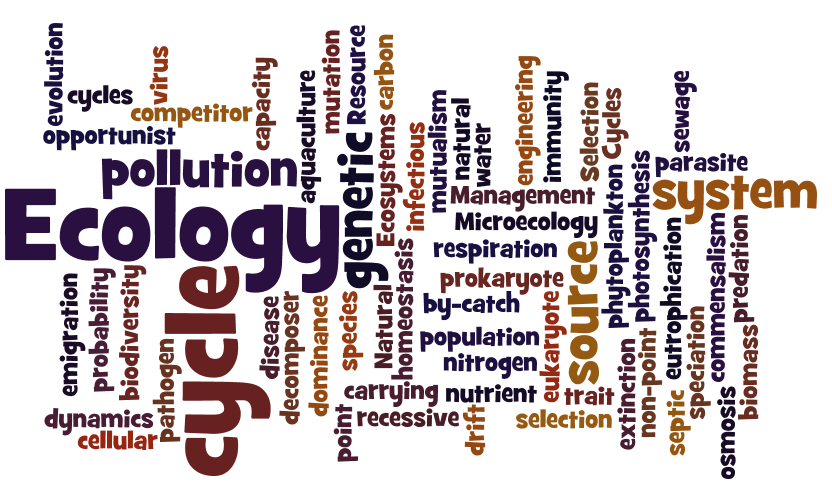 Unit Resource Sheet-Biomes and Ecosystems						7th grade Science-Mrs. Weimer							lweimer@rockwoodschools.org 	814-925-4688 ext 2204